Agli Ill.mi Sigg.Componenti del Senato Accademico	p.c.	Ai Componenti del Consiglio di Amministrazione		Ai Componenti del Nucleo di Valutazione di AteneoAi Componenti del Collegio dei Revisori dei Conti	Ai DirigentiAlle OO.SS.Al Consiglio degli StudentiLoro SediOggetto: Riunione straordinaria del Senato Accademico. Ordine del giorno suppletivo.La S. V. è invitata ad intervenire alla riunione del Senato Accademicoche avrà luogo il giorno  5 maggio 2017, alle ore 15.00,  presso la Sala Consiliare del Politecnico di Bari  –  Via Amendola n. 126/b, per la discussione del seguente Ordine del giorno suppletivoRICERCA E TRASFERIMENTO TECNOLOGICO11	Laboratorio Polysense: nomina del delegato del Rettore per il scientific steering committe ai sensi dell’art. 5 dell’Accordo Thorlabs Politecnico di Bari.Il Rettoref.to Prof. Ing. Eugenio Di SciascioLegenda®	il punto all’odg è stato rinviato nell’ultima seduta	la documentazione è già stata trasmessa	la documentazione è allegata	la documentazione verrà trasmessa appena possibile 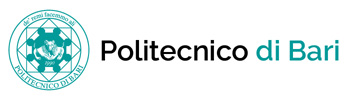 IL RETTOREIL RETTOREIL RETTOREIL RETTOREBari,  5 maggio 2017Prot. n.7672